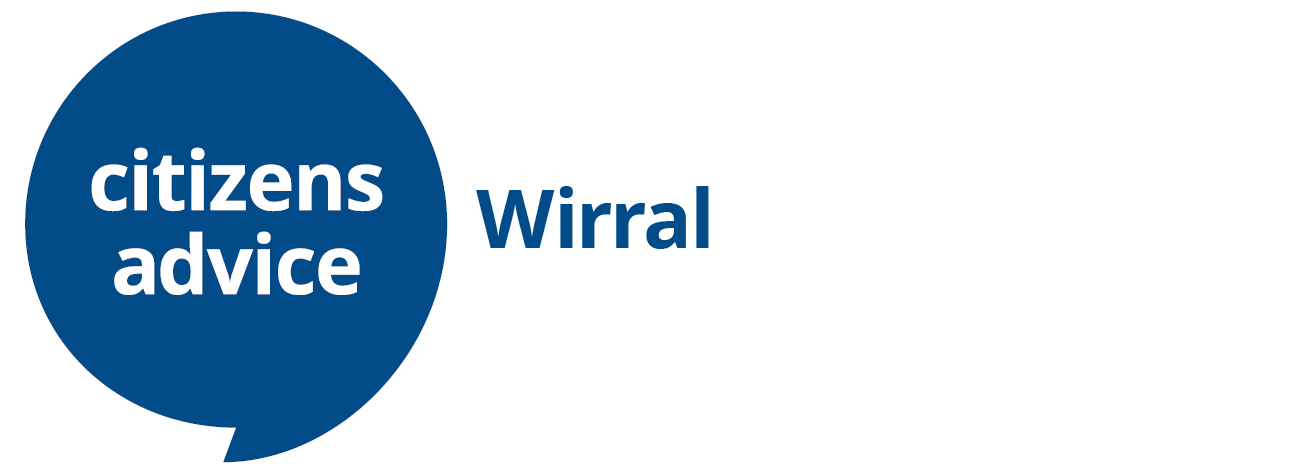 Citizens Advice WirralHelp to Claim Universal Credit serviceFrom 1st April 2019 Citizens Advice Wirral launches its new ‘Help to Claim’ service, which can support Wirral residents to make a new claim for Universal Credit, from opening a Universal Credit account to receiving the first full Universal Credit payment.Our service is delivered by phone, webchat and face to face. Call Freephone 0800 144 8 444 between 8am and 6pm Monday to Friday or visit the service in Birkenhead or Wallasey -Wallasey - Communications Hub, Citizens Advice Wirral, 237-243 Liscard Road, Wallasey, CH44 5TH. Monday to Friday from 9.30am until 12.30am for open sessions that clients are not required to book.Birkenhead - JobCentrePlus, Brunswick House, 29 Price Street, CH41 6PN.Monday to Friday between 1.30pm and 4.00pm for open sessions that clients are not required to book. From Monday 29th April 2019.Booked appointments will be available for very vulnerable clients who require 1-2-1 support. Please call the number above to book an appointment.Our trained advisers can help you to:Set-up your Universal Credit accountComplete your claim to-dosVerify your identityMake sure you’re providing the right evidence to the JobcentreUnderstand what Universal Credit will mean for youIf you’re not sure what help you need just get in touch and we can work out how we can support you. You can find more information on Universal Credit on our advice pages www.citizensadvice.org.ukIf you’re a local organisation working with people who need to help to claim Universal Credit email Julie Murphy, Help to Claim Lead, for more information on how you can signpost or refer people to our service.  Julie can be contacted by email julie.murphy@citizensadvicewirral.org.uk 